Mary Queen of Heaven MissionariesOur community appreciates being included in the Mission Cooperative Plan for 2020 in the Archdiocese of ChicagoThe Mary Queen of Heaven Missionaries was established to address the cruelest result of impoverishment in the Philippines. Young girls being forced into the sex trafficking trade due to poverty. Girls ages 8 to 15 are locked in rooms and exposed to rape, diseases and murder. Many die quite young before they even have a chance to live. Through perfect love and charity, the determined nuns of Mary Queen of Heaven Missionaries have developed a two-fold plan to combat these atrocities:1  HOME OF LOVE REHABILITATION AND LIVELIHOOD TRAINING  CENTERWe rescue as many women and children as possible and bring them to our ‘Home of Love’ in Tuburan, Cebu.our rehabilitatin center where they are made safe while undergoing the programs which consists education, livelihood training, spiritual formation, counselling. Older girls are taught a respectable trade to provide for themselves and in many cases their families. We have a 93% success rate for residents who have gone on to meaningful lives.‘My Bonita Home for Girls’ is our other for just young children who have been sexually abused, located in Talamban, Cebu.  2  REGINA COELI EDUCATION PROGRAMWe reach into the rural areas of the Philippines and offer children an education, as a preventative measure and a way out of the vicious cycle of poverty. Without being able to attend school, these children are preyed upon by “handlers” who roam the villages promising parents ‘good jobs in the city’ for their children. This program is extremely successful in offering children with no means opportunities of an education they would otherwise never be exposed to.Our Home of Love Center needs your help to expand its facilities and sustain its mission. We are currently in a Capital Campaign for expansion so we may provide for 150 girls by 2021.  Our goal is to raise $1.4 Million.  Please find it in your hearts to share your many blessings with children who have nowhere to go to escape their unspeakable situation. For just $100 per month we can care for a young girl where she will begin a new life and escape a future of life on the streets.The Regina Coeli Educational Program, our educational network, has had amazing success, reaching over 20,000 children since 2007.  But has hit a plateau due to a lack of funds. We can only serve 5000 annually and have a need to serve 20,000 annually. The Sisters of Mary Queen of Heaven Missionaries have a sincere mission to embrace God’s graces and serve the poor and unfortunate children of their country, through mercy, love and charity. $25 per month enables us to bring one child into school with supplies, school bag, uniform, and transportation.Mary Queen of Heaven Missionaries give full faith and love to the Catholic Church and promised to be faithful to her teachings, living our life in simplicity, justice, integrity and unity. We truly dedicate ourselves to help others return to God and recover their dignity as His children while accepting His infinite love and mercy.Gospel Reflections Mt. 14:13-21+Jesus, Son of the Living God, have mercy on us sinners!The miracle of the multiplication of fish and bread – we’ve probably heard this story told many times. The Lord Jesus, uses what was available and manifested His glory and mission by performing a miracle with five loaves of bread and two fish, multiplying it to feed 5,000 men. 5,000 men and not even counting the women and children. That’s a lot of people fed! The disciples even ended up with leftovers enough to fill 12 wicker baskets full of bread and fish!Brothers and sisters in Christ, allow me to share my meditation on this particular Gospel reading, talking some not-so popular insights into the fish and the possible disposition our Lord had in this reading. Allow me to focus on our Lord’s heart of love and mercy.People from far and wide, who have found out of Christ’s whereabouts have been moved to find him and listen to his Word. Others, sick beyond the conventional cures of the time have sought our Lord for healing. These are people hungry and thirsty for comfort, healing and mercy. Our Lord is a Lord of mercy. He is not blind or deaf to the suffering and needs of His children. Our Lord Jesus, moved with pity, mercy and love, healed the sick and ministered to the people.When it was late, still merciful and compassionate, He did not dismiss the huge crowd of 5,000 men and uncounted women and children.He fed them food to sustain them. He fed them, too, with bread that can never be taken away from them. Go out to the world and proclaim the Gospel to all creatures, Christ said. We the sisters of the Mary Queen of Heaven Missionaries together with our lay mission partners is imitating Christ in mercy and compassion. Mercy, compassion and love is what multiplied the bread and fish. Mercy, love and compassion is what drives the Christian missionary to do what he or she does, for the sake of the Kingdom, for the sake of Jesus, their friend and master. Mercy, compassion and love inspire and motivate us to help women and children hopeless in the streets, selling their own flesh for food. Alleluia, alleluia. One does not live on bread alone, but on every word that comes forth from the mouth of God. 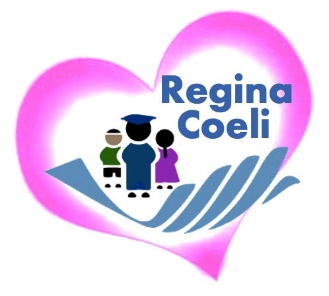 Mary Queen of Heaven MissionariesContact: Sr. Josefa Irene Baquiran, MQHM – 818-261-6203Email : mqhm96@gmail.comwww. Mqhm.orgMailing address: 909 W. St. Thira Ct.West Covina, CA 91790